Приложение №2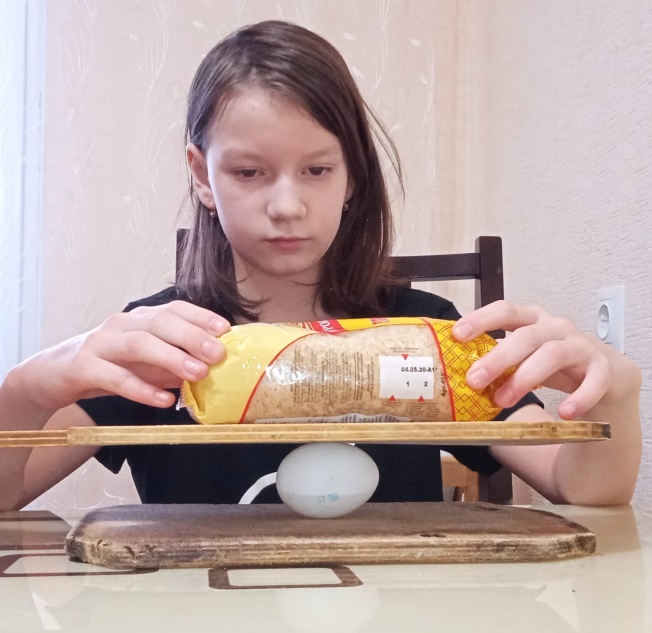 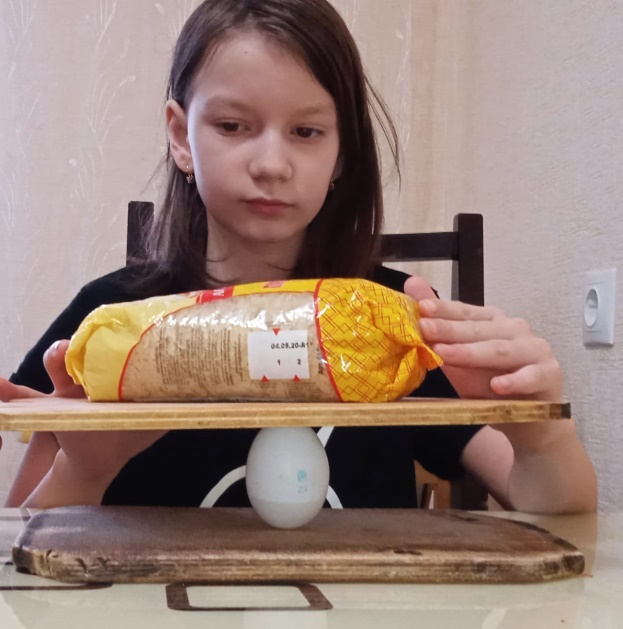 